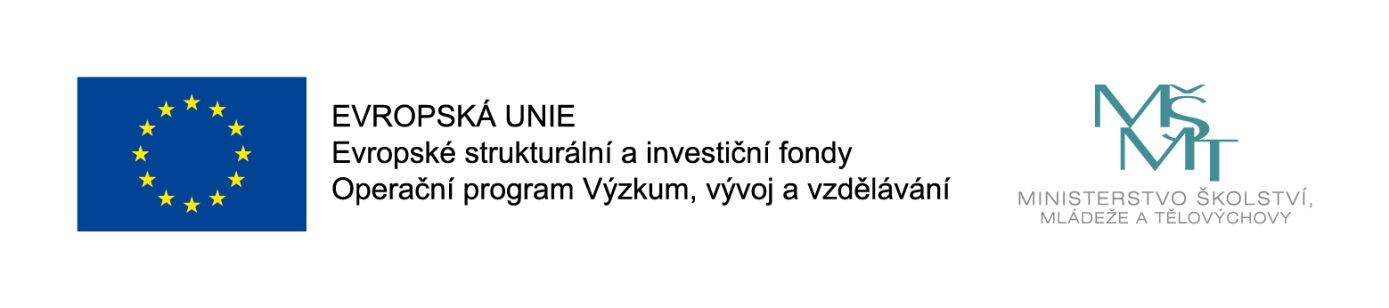 Personální podpora a profesní rozvoj pedagogů v MŠ Štítná nad VláříOperační programVýzkum, vývoj a vzdělávání Prioritní osa2.3 - Rovný přístup ke kvalitnímu předškolnímu, primárnímu a sekundárnímu vzdělávání  Specifický cíl02.3.68.1 - Zvýšení kvality předškolního vzdělávání včetně usnadnění přechodu dětí na ZŠRegistrační číslo projektuCZ.02.3.68/0.0/0.0/16_022/0004879Výzva02_16_022 - Podpora škol formou projektů zjednodušeného vykazování - šablony pro MŠ a ZŠ pro méně rozvinutý region v prioritní ose 3 OPAktivity projektuI/1.1 - Školní asistent – personální podpora MŠI/2.3a – Vzdělávání pedagogických pracovníků MŠ - DVPP v rozsahu 16 hodin Čtenářská pregramotnostI/2.3b – Vzdělávání pedagogických pracovníků MŠ - DVPP v rozsahu 16 hodin Matematická pregramotnostI/2.4 - Specifika práce pedagoga s dvouletými dětmi v MŠI/3.2 - Individualizace vzdělávání v MŠFinancování projektuDoba realizace 02/2017 – 2/2019Zdroj financování projektuvýše podílu v KčCelkové výdaje projektu316 036,00Dotace EU268 630,60Podíl poskytnuté dotace EU85 %Státní rozpočet47 405,40Podíl poskytnuté dotace SR15 %